FORMULAIRE DE DEMANDE ADRESSÉE AU CENTRE DE L’ÉTHIQUE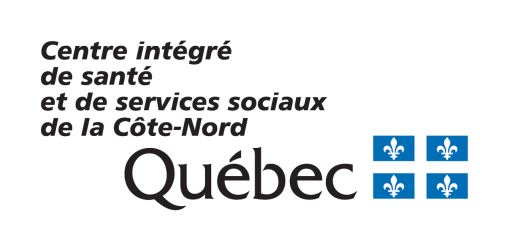  – VOLET ÉTHIQUE ORGANISATIONNELLEIdentification des personnes concernées par la situation qui pose un problèmeRédaction d’un résumé de la situationVeuillez transmettre le formulaire par courriel à l’adresse : ethique.09cisss@ssss.gouv.qc.caREQUÉRANT :      Date : Personnel impliqué (à quel titre d’emploi ou de fonction):Personnel impliqué (à quel titre d’emploi ou de fonction):SUJET DE LA DEMANDE DE CONSULTATION :      SUJET DE LA DEMANDE DE CONSULTATION :      Explication de la situation actuelle et des circonstancesAntécédents de la situation s’il y a lieuQuel est le problème posé par la situation et pour qui est-ce un problème?Quelle est la question pour le Centre de l’éthique ?